La Maison du Compost 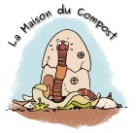 Bulletin* d’adhésion association pour l’année 2016 (valable 1 an à compter de la date d’adhésion)NOM de l’association: …………………………………    ADRESSE : …………………………………………………………………………………………..Code postal : ………………… …	Ville : ……………………………………………………Téléphone (fixe et ou portable) : ………………………………………………………………………..	E-mail : ………………………………………………………………………………………………..Adhère à l’association La Maison du Compost :  15 € (montant minimum)                                                                    autre montant à préciser : ……………………..par chèque établi à l’ordre de La Maison du Compost avec ce bulletin d’adhésion par virement (voir RIB ci-joint) Fait le                                                     à        			            SIGNATURE bulletin à retourner 4 rue de Dachstein 67200 Strasbourg     ou par mail à lamaisonducompost@gmail.com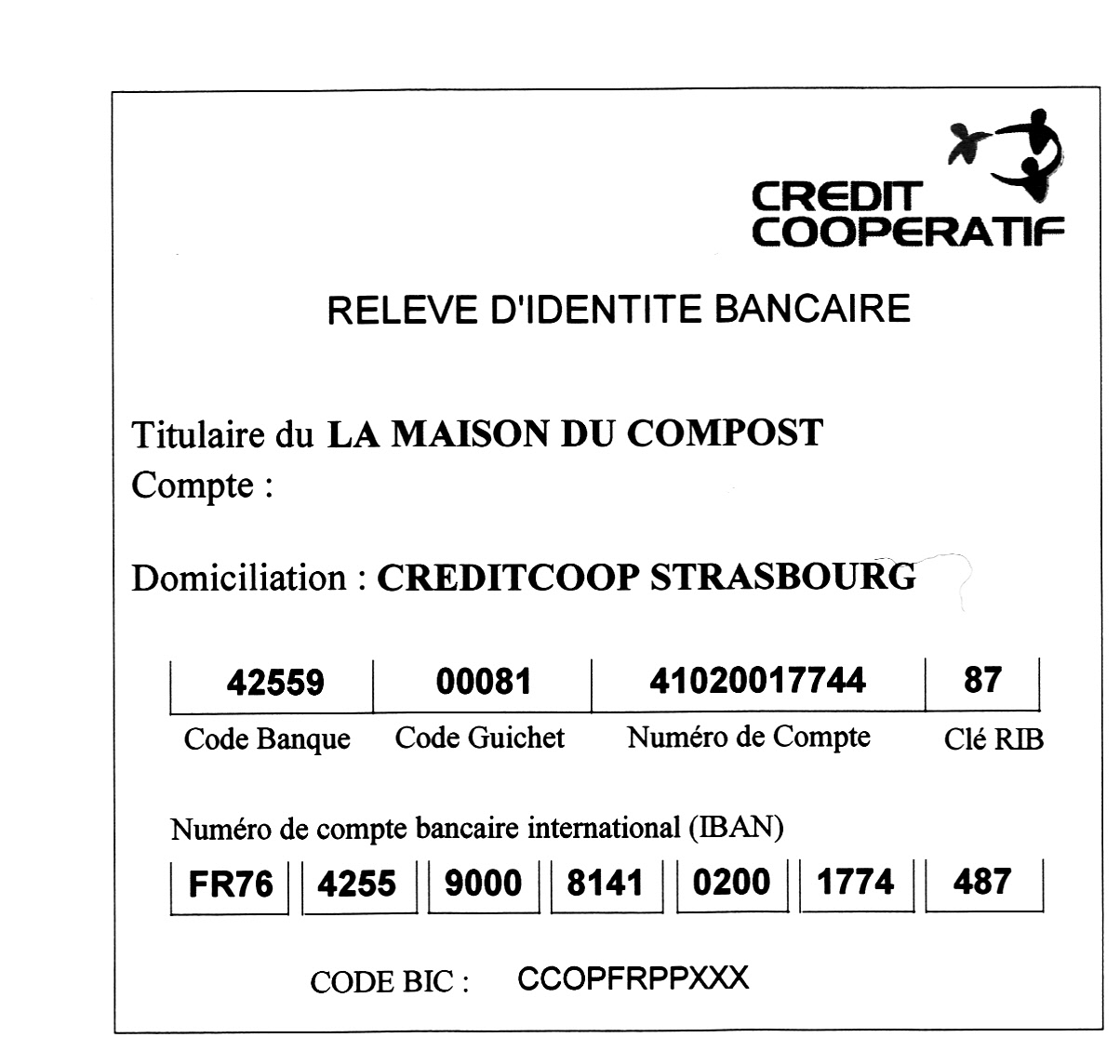 